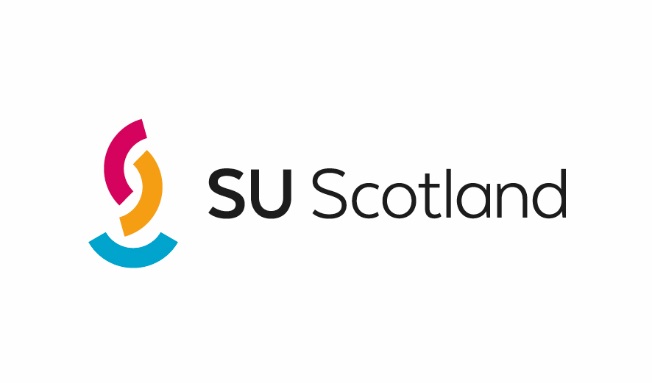 Lendrick MuirCentre Support Worker - SchoolsTERMS AND CONDITIONS OF SERVICE1.	HOURSThe post is full time, working 37.5 hours per week, subject to variation in accordance with the fulfilment of your responsibilities and by agreement with your line manager.  The term of the post is 1 year fixed term.2.	PROBATIONARY PERIODThe first 1 month of your employment will be probationary. Your performance will be reviewed throughout this period. If your performance is satisfactory at the end of this period your fixed term appointment will be confirmed. The employer reserves the right to extend your probationary period. 3.	TERMINATION OF EMPLOYMENTDuring the probationary period the notice required to be given either by you or Scripture Union Scotland to terminate your employment is one week.Except during the probationary period, the length of notice which you are obliged to give the company to terminate your employment is one month.Except during the probationary period, the length of notice which you are entitled to receive from the employer to terminate your employment is one month until you have been continuously employed for five years. Thereafter, you will be entitled to one week’s notice for each completed year of service up to a maximum of twelve weeks.Your employment may be terminated summarily in the event of a breach of contract by you that warrants summary dismissal.4.	SALARY£ 8640 per annum + accommodationYou will be paid in arrears on a monthly basis, on or before the 28th of each month.5.	PENSION ARRANGEMENTSSU Scotland operates a Group Personal Pension Scheme for employees over 18 and under 75 years of age. An employer’s contribution of between 5% and 9% of total pensionable salary will be paid (the actual amount depending on your level of employee’s contribution.)6.	LIFE INSURANCE COVERLife insurance cover of three times your annual salary is provided, with the premium being paid for by SU Scotland.7.	HOLIDAYSThe holiday year runs from 1 April to 31 March. Annual leave entitlement for a full time post is 33 days paid holiday (this amount is inclusive of entitlement to local and national holidays).  Annual leave entitlement for part-time and fixed term staff is pro-rata. Annual leave entitlement will increase with length of service. December 2021